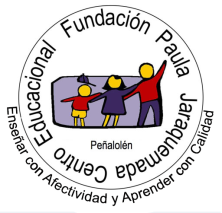 Material de apoyo  NOMBRE: ____________________________________________FECHA:____________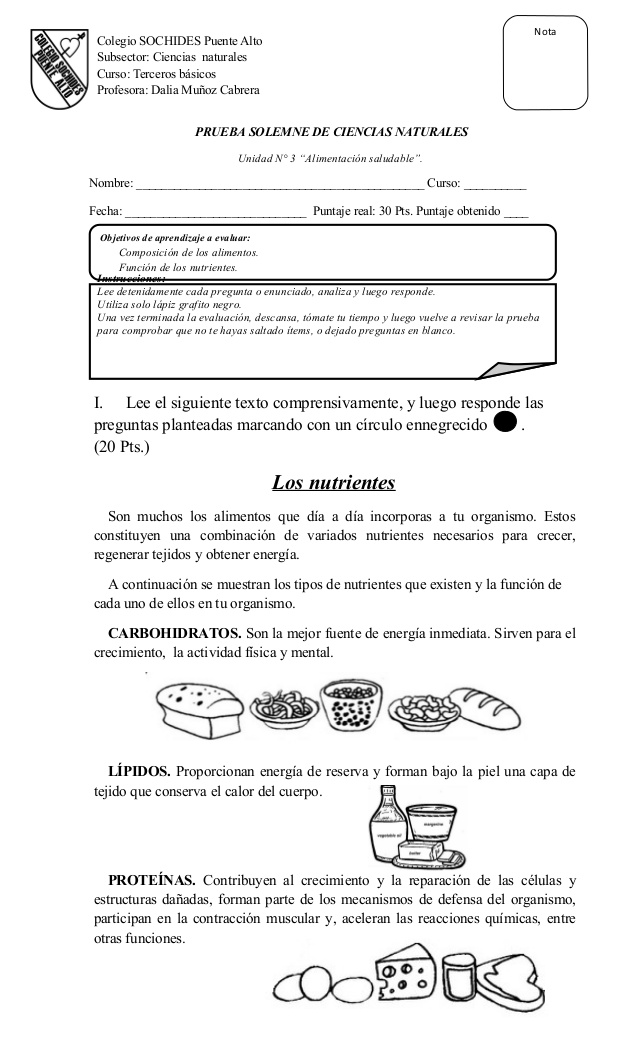 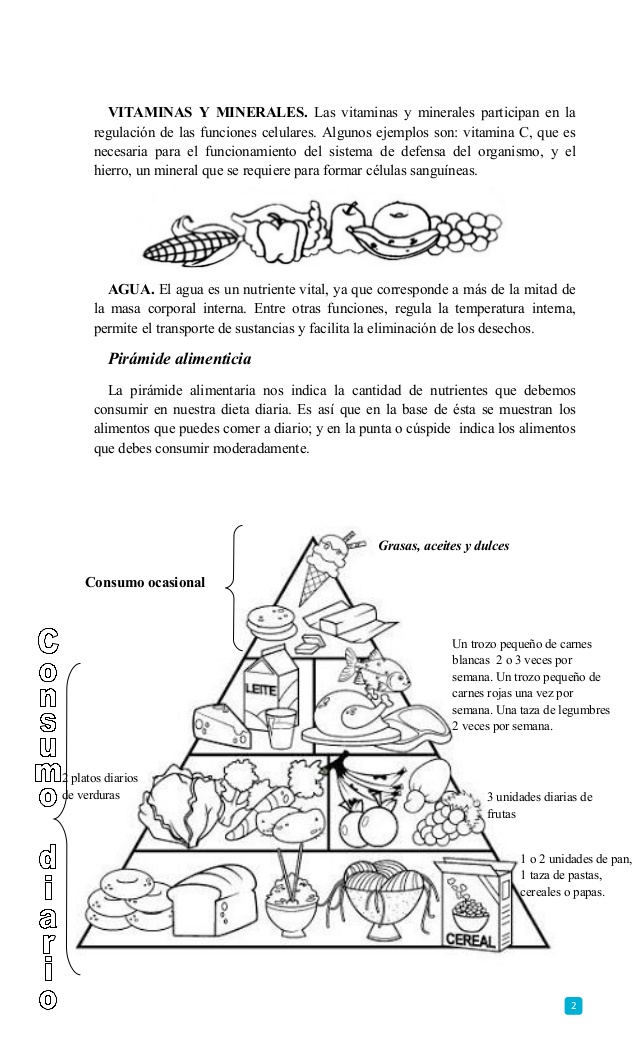 